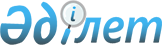 Астана қаласында сауда қызметін реттеудің кейбір мәселелері туралы
					
			Күшін жойған
			
			
		
					Астана қаласы әкімдігінің 2015 жылғы 12 мамырдағы № 111-694 қаулысы. Астана қаласының Әділет департаментінде 2015 жылы 14 мамырда № 905 болып тіркелді. Күші жойылды - Астана қаласы әкімдігінің 2016 жылғы 14 наурыздағы № 111-501 қаулысымен      Ескерту. Қаулынын күші жойылды - Астана қаласы әкімдігінің 14.03.2016 жылғы № 111-501 қаулысымен.

      "Қазақстан Республикасындағы жергілікті мемлекеттік басқару және өзін-өзі басқару туралы" Қазақстан Республикасының 2001 жылғы 23 қаңтардағы Заңы 37-бабының 1-тармағына, "Сауда қызметін реттеу туралы" Қазақстан Республикасының 2004 жылғы 12 сәуірдегі Заңы 27-бабының 2-тармағына, "Ішкі сауда ережесін бекіту туралы" Қазақстан Республикасы Үкіметінің 2005 жылғы 21 сәуірдегі № 371 қаулысына сәйкес Астана қаласының әкімдігі ҚАУЛЫ ЕТЕДІ:



      1. Астана қаласында көшпелі сауданы ұйымдастыру үшін бөлінген орындар 1, 2-қосымшаларға сәйкес бекітілсін.



      2. "Астана қаласының Кәсіпкерлік және өнеркәсіп басқармасы" мемлекеттік мекемесі осы қаулыны кейіннен ресми және мерзімдік баспа басылымдарында, сондай-ақ Қазақстан Республикасының Үкіметі белгілеген интернет-ресурста және Астана қаласы әкімдігінің интернет-ресурсында жариялаумен әділет органдарында мемлекеттік тіркеуді жүргізсін.



      3. Осы қаулының орындалуын бақылау Астана қаласы әкімінің орынбасары Н.Р. Әлиевке жүктелсін.



      4. Осы қаулы алғашқы ресми жарияланған күннен күнтізбелік он күн өткен соң күшіне енеді.

  

Астана қаласында жеміс-көкөніс өнімдерінің көшпелі

саудасын ұйымдастыру үшін бөлінген орындары 

Астана қаласындағы ойын элементтері, балмұздақ, салқын және/

алкогольсіз сусындар сату үшін бөлінген орындар
					© 2012. Қазақстан Республикасы Әділет министрлігінің «Қазақстан Республикасының Заңнама және құқықтық ақпарат институты» ШЖҚ РМК
				Әкім

 Ә. Жақсыбеков

 Келісілді:

 "Қазақстан Республикасы 

 Ауыл шаруашылығы министрлігі

 Агроөнеркәсіптік кешендегі

 мемлекеттік инспекция

 комитетінің Астана қаласы 

 бойынша аумақтық инспекциясы" 

 мемлекеттік мекемесінің басшысы

 ______________________М. Әлиев

 2015 жылғы 12 мамыр

 "Қазақстан Республикасы 

 Ауыл шаруашылығы министрлігі

 Ветеринариялық бақылау және 

 қадағалау комитетінің 

 Астана қаласы бойынша аумақтық

 инспекциясы" мемлекеттік 

 мекемесінің басшысы

 ______________________А. Тайжанов

 2015 жылғы 12 мамыр

 "Қазақстан Республикасы 

 Ұлттық экономика министрлігі

 Тұтынушылардың құқықтарын қорғау 

 комитетінің Астана қаласы 

 тұтынушылардың құқықтарын қорғау 

 департаменті" республикалық

 мемлекеттік мекемесінің басшысы

 ______________________Н. Асылбеков

 2015 жылғы 12 мамыр

 

Астаны қаласы әкімдігінің

2015 жылғы 12 мамырдағы

№ 111-694 қаулысына

1-қосымшаР/с

№

 Жеміс-көкөніс өнімдерінің көшпелі саудасын ұйымдастыруға арналған орындар

 1.

 Г. Потанин көшесі (№ 3 үйдің жанында) 

 2.

 Мәскеу көшесі (№ 20/1 үйдің жанында)

 3.

 Жамбыл көшесі (Сарыарқа даңғылы бойымен № 35/3 және 35/2 үйлердің арасында)

 4.

 А. Затаевич көшесі (№ 7 үйдің жанында)

 5.

 М. Тынышбаев көшесі (№ 7/2 үйдің жанында)

 6.

 Г. Потанин көшесі (№ 13 үйдің жанында)

 7.

 Ы. Алтынсарин көшесі (№ 6 үйдің ауласында, № 6/3 үйдің жанында)

 8.

 І. Есенберлин көшесі (№ 29 үйдің жанында)

 9.

 Г. Потанин көшесі (№ 4 үйдің ауласында)

 10.

 Жеңіс даңғылы (№ 56 үйдің ауласында)

 11.

 М. Әуезов көшесі (№ 52 үйдің жанында)

 12.

 Жеңіс даңғылы (№ 45/1 үйдің жанында)

 13.

 Академик К. Скрябин желекжолы және Бейбітшілік көшесі қиылысы (№ 47/2 үйдің жанында)

 14.

 М. Әуезов және Ы. Дүкенұлы көшелерінің қиылысы (№ 13 үйдің жанында)

 15.

 Қарасай батыр көшесі (№ 2А үйдің жанында)

 16.

 Ы. Дүкенұлы көшесі (№ 37/1 үйдің жанында)

 17.

 Ш. Уәлиханов және Ы. Дүкенұлы көшелерінің қиылысы (№ 38 үйдің жанында)

 18.

 Ы. Дүкенұлы және Ш. Айманов көшелерінің қиылысы (№ 9 үйдің жанында)

 19.

 Сүйінбай ақын көшесі (№ 25/2 үйдің жанында)

 20.

 Ш. Қосшығұлұлы көшесі (№ 22/2 үйдің жанында)

 21.

 Ш. Қосшығұлұлы көшесі (№ 19 үйдің жанында)

 22.

 Ш. Қосшығұлұлы көшесі (№ 16 үйдің жанында)

 23.

 Ш. Қосшығұлұлы көшесі (№ 11 үйдің жанында)

 24.

 Ш. Қосшығұлұлы көшесі (№ 13/4 үйдің жанында)

 25.

 С. Сейфуллин көшесі (№ 5 үйдің жанында)

 26.

 С. Сейфуллин көшесі (№ 6 және 8 үйлердің арасында)

 27.

 С. Кубрин көшесі (№ 23/1 үйдің ауданы)

 28.

 Ә. Жангелдин көшесі және Сарыарқа даңғылы қиылысы (№ 24/1 үйдің жанында)

 29.

 Т. Шевченко көшесі (№ 4 үйдің жанында)

 30.

 Н. Ирченко көшесі мен Жеңіс даңғылы қиылысы (№ 1 және 2 үйлердің жанында)

 31.

 Сарыарқа даңғылы (№ 22/1 үйдің ауданы)

 32.

 С. Сейфуллин көшесі (№ 13 үйдің жанында)

 33.

 Жеңіс даңғылы (№ 26/4 үйдің ауданы)

 34.

 Жеңіс пен Бөгенбай батыр даңғылдарының қиылысы (№ 35а үйдің жанында)

 35.

 Желтоқсан көшесі (№ 32/1 және 32/2 үйлердің арасында)

 36.

 Бейбітшілік көшесі мен Бөгенбай батыр даңғылының қиылысы (№ 30 үйдің жанында)

 37.

 Ә. Жангелдин және М. Әуезов көшелерінің қиылысы (№ 26 үйдің жанында)

 38.

 М. Әуезов көшесі мен Абай даңғылы қиылысы (№ 16 үйдің жанында)

 39.

 Республика даңғылы (№ 7/2 үйдің жанында)

 40.

 Самал шағын ауданы (№ 8 үйдің жанында)

 41.

 Ж. Аймауытов көшесі (№ 7 үйдің жанында)

 42.

 С. Торайғыров көшесі (№ 3/1 үйдің жанында)

 43.

 Ж. Аймауытов және С. Сейфуллин көшелерінің қиылысы (№ 43/1 және 43/4 үйлердің жанында)

 44.

 Ж. Омаров және Ш. Уәлиханов көшелерінің қиылысы (№ 19 және 10 үйлердің арасында)

 45.

 Абай даңғылы (№ 30 үйдің ауласында)

 46.

 Отырар көшесі (№ 73 және 10 үйлердің арасында)

 47.

 Кенесары және С. Рахымов көшелерінің қиылысы (№ 46 және 9/2 үйлердің арасында)

 48.

 Тараз және А. Иманов көшелерінің қиылысы (№ 24/6 және 24 үйлердің арасында )

 49.

 Ш. Иманбаева және А. Иманов көшелерінің қиылысы (№ 7в үйдің жанында)

 50.

 Республика даңғылы (№ 10 б үйдің ауласында)

 51.

 Жәнібек тархан көшесі мен Республика даңғылының қиылысы (№ 8 үйдің жанында)

 52.

 Республика даңғылы (№ 4 және 4/2 үйлердің арасында)

 53.

 Ш. Иманбаева көшесі (№ 21 үйдің ауласында)

 54.

 А. Бараев көшесі (№ 11/1 және 13 үйлердің арасында)

 55.

 А. Кравцов көшесі (№ 2 үйдің жанында)

 56.

 А. Кравцов көшесі (№ 15 және 3 үйлердің арасында )

 57.

 Ж. Тәшенов көшесі (№ 4/4 үйдің ауласында)

 58.

 Ж. Тәшенов көшесі (№ 10 үйдің жанында) 

 59.

 Б. Бейсекбаев және С. Сейфуллин көшелерінің қиылысы ( № 69/2 үйдің жанында)

 60.

 Е. Брусиловский көшесі (№ 28 үйдің жанында)

 61.

 Е. Брусиловский көшесі (№ 26 үйдің жанында)

 62.

 Отырар көшесі (№ 16/9 үйдің жанында)

 63.

 Кенесары көшесі (№ 69 үйдің артында)

 64.

 К. Циолковский орамы (№ 1/1 үйдің жанында)

 65.

 А. Пушкин көшесі және Ш. Құдайбердіұлы даңғылының қиылысы (№ 27/3 және 27 үйлердің арасында)

 66.

 А. Пушкин көшесі (№ 15/1 үйдің ауласында)

 67.

 А. Пушкин көшесі (№ 15 үйге қарама-қарсы)

 68.

 Жәнібек тархан және Асан қайғы көшелерінің қиылысы (№ 5/1 үйдің қасында, Жәнібек тархан көшесі бойымен)

 69.

 А. Иманов және Б. Бейсекбаев көшелерінің қиылысы (№ 3 және 5 үйлердің арасында)

 70.

 Кенесары және А. Жұбанов көшелерінің қиылысы (№ 70 және 72/5 үйлерінің арасында)

 71.

 А. Янушкевич және Кенесары көшелерінің қиылысы (№ 80 үйдің жанында)

 72.

 Е. Брусиловский және А. Иманов көшелерінің қиылысы (№ 6/2 және 2 үйдің арасында)

 73.

 Жәнібек тархан және А. Жұбанов көшелерінің қиылысы (№ 3 үйдің жанында)

 74.

 А. Кравцов көшесі (№ 7 және 9/1 үйлердің арасында)

 75.

 Ж. Тәшенов көшесі (№ 4 және 6 үйлердің арасында)

 76.

 Таха Хусейн көшесі (№ 2/3 үйдің жанында)

 77.

 Қорғалжын тас жолы мен Е489 көшенің қиылысы ("Академия" тұрғын үй кешенінің жанында)

 78.

 Домалақ ана көшесі мне Қорғалжын тас жолы қиылысы ("Ягуар Астана" сауда орталығының жанында)

 79.

 Аягөз көшесі мен Қорғалжын тас жолы қиылысы (№ 1 үйдің жанында)

 80.

 Шарбақкөл мен Күреңбел көшелерінің қиылысы (№ 17 үйдің жанында)

 81.

 Қабанбай батыр даңғылы (№ 7/2 үйдің жанында)

 82.

 Қабанбай батыр даңғылы мен Ә. Ермеков көшесінің қиылысы (№ 37 үйдің жанында)

 83.

 Қабанбай батыр даңғылы (№ 13 үйдің жанында)

 84.

 Қараөткел және Жиембет жырау көшелерінің қиылысы (№ 5/1 үйдің жанында)

 85.

 Арай және Жауқазын көшелерінің қиылысы ("Арай" тұрғын үй кешенінің жанында)

 86.

 Амман және Шарль де Голль көшелерінің қиылысы ("Пять звезд" тұрғын үй кешенінің жанында)

 87.

 Тасшоқы орамы (№ 2 үйдің жанында)

 88.

 Б. Момышұлы даңғылы (Дауылпаз пен Майқайың көшелерінің қиылысында, № 10 үйге қарама-қарсы)

 89.

 А. Петров көшесі (№ 1/2 үйдің ауласында)

 90.

 А. Петров көшесі (№ 5/1 үйдің ауласында)

 91.

 Ж. Жирентаев көшесі (№ 15/1 үйдің жанында)

 92.

 Қ. Сәтбаев көшесі (№ 8 үйдің ауласында)

 93.

 Күйші Дина көшесі (№ 7 үйдің жанында)

 94.

 Б. Майлин көшесі (№ 5 үйдің ауданы)

 95.

 Қ. Сәтбаев көшесі (№ 21 үйдің жанында)

 96.

 Б. Момышұлы даңғылы ( № 27 үйдің жанында)

 97.

 Б. Майлин көшесі (№ 29 үйдің жанында)

 98.

 М. Жұмабаев даңғылы (№ 16 және 18 үйлер арасында)

 99.

 А. Петров көшесі (№ 28/1 үйдің жанында)

 100.

 Ж. Жирентаев көшесі (№ 15 үйдің жанында)

 101.

 М. Жұмабаев даңғылы (№ 4 үйдің жанында)

 102.

 Абылай хан даңғылы (№ 10 үйдің жанында)

 103.

 Ш. Құдайбердіұлы даңғылы (№ 2/6 және 2/4 үйлердің арасында)

 104.

 Ш. Құдайбердіұлы даңғылы (№ 4 үйдің жанында)

 105.

 Ш. Құдайбердіұлы даңғылы (Мақтұмқұлы көшесі бойында, № 23/7 үйдің жанында)

 106.

 Ғ. Мұстафин көшесі (№ 21/5 үйге қарама-қарсы)

 107.

 Ғ. Мұстафин көшесі (№ 21/6 және 21/2 үйлердің арасында)

 108.

 Ғ. Мұстафин көшесі (№ 3 үйдің жанында)

 109.

 Ғ. Мүсірепов көшесі (№ 5/2 үйдің жанында)

 110.

 Абылай хан даңғылы (№ 43/1 үйдің жанында)

 111.

 Манас және Мақтұмқұлы көшелерінің қиылысы (№ 20/1 үйдің жанында)

 112.

 Манас көшесі (№ 11/1 үйдің жанында)

 113.

 Абылай хан даңғылы (№ 25/1 үйдің жанында)

 114.

 Ғ. Мүсірепов көшесі (№ 2 үйдің жанында)

 115.

 Ш. Бейсекова және Сығанақ көшелерінің қиылысы (№ 36 үйдің жанында)

 116.

 І. Омаров көшесі (№ 71 мектептің ауданы)

 117.

 Сарайшық көшесі (№ 34 үйдің ауласында)

 118.

 Сығанақ көшесі (№ 7/1 үйдің жанында)

 119.

 Р. Қошқарбаев даңғылы (№ 34 үйдің артында)

 120.

 Р. Қошқарбаев даңғылы (№ 34 үйдің жанында)

 121.

 Ж. Нәжімеденов көшесі мен Тәуелсіздік даңғылының қиылысы

 122.

 Ш. Қалдаяқов көшесі (№ 11 үйдің жанында)

 123.

 Балқантау мен Қарқабат көшелерінің қиылысы

 124.

 Б. Момышұлы даңғылы (№ 6/2 үйдің жанында)

 125.

 Б. Момышұлы даңғылы ( № 6/1 үйдің жанында)

 126.

 Б. Момышұлы даңғылы (№ 14 үйдің ауласында)

 127.

 Б. Момышұлы даңғылы (№ 16 үйдің ауласында)

 128.

 Қордай көшесі (№ 77 үйдің жанында)

 129.

 Ш. Құдайбердіұлы даңғылы (№ 30 үйдің ауласында)

 130.

 Мұхамет-Салық Бабажанов және Есет батыр көшелерінің қиылысы (№ 307 учаскесінің жанында)

 131.

 Исатай батыр көшесі (Сырым батыр мен Қожаберген жырау көшелерінің ортасында)

 132.

 Сырым батыр және Ә. Қашаубаев көшелерінің қиылысы (№ 105 үйдің жанында)

 133.

 И. Чехоев және Жолымбет көшелерінің қиылысы, № 12 үй

 134.

 М. Гоголь көшесі, № 23 үй

 135.

 Ж. Досмұхамедұлы көшесі (№ 4/1 үйдің ауласында)

 136.

 Ж. Досмұхамедұлы көшесі, № 6 үй

 137.

 Ж. Досмұхамедұлы және Жетіген көшелерінің қиылысы (Қазақстан Республикасы Ішкі істер министрлігінің әскери бөлімі жанында, № 2 үй)

 138.

 Ж. Жабаев және В. Маяковский көшелерінің қиылысы, № 2 үй

 139.

 Ә. Әлімжанов көшесі, № 12/1 үй

 140.

 Бірлік көшесі (№ 14/1 үйге қарама-қарсы) 

 141.

 Сауран көшесі, № 3/1 үйдің жанында

 142.

 Қабанбай батыр даңғылы мен Алматы көшесінің қиылысы (№ 42 үйдің жанында)

 143.

 Сауран мен Керей, Жәнібек хандар көшелерінің қиылысы, № 14 үй (үйдің ауласында)

 144.

 Түркістан мен Алматы көшелерінің қиылысы (Ақмешіт көшесі бойымен, № 4 үйдің ауласында)

 145.

 Ақмешіт және № 24 көшелерінің қиылысы (№ 24 үйге қарама-қарсы)

 146.

 Арнасай және № 61 көшелерінің қиылысы, № 125 үй

 147.

 Арнасай және № 61 көшелерінің қиылысы, № 111 үй

 148.

 Еңбекшілер көшесі, № 17 үй (үйдің ауласында)

 149.

 Еңбекшілер және № 24 көшелерінің қиылысы

 150.

 Р. Қошқарбаев даңғылы, № 44 үй

 151.

 Р. Қошқарбаев даңғылы, № 46 үй

 152.

 Мұғалжар және Аңырақай көшелерінің қиылысы, № 3 үй 

 153.

 № А52 көше (жобалық атауы), Г. Игишев көшесінің бойымен № 2 үйдің ауданында 

 154.

 Шалкөде көшесі, № 2/1 үй

 155.

 Армандастар және Аралқұм көшелерінің қиылысы, № 1/1 үй

 156.

 Жаңақоныс көшесі, № 25 үйдің жанында

 157.

 Жаңақоныс көшесі, № 64 үйдің жанында

 158.

 А. Кенжин және Ұлытау көшелерінің қиылысы ("Жетіжол" тұрғын үй кешенінің жанында)

 159.

 Ақан сері көшесі (№ 15/2 үйдің жанында, А. Кенжин көшесінің бойымен)

 160.

 № С189 және 167 (жобалық атауы) көшелердің қиылысы 

 161.

 Ардагерлер көшесі (№ 38 үйдің жанында)

 162.

 А. Герцен көшесі (№ 86 үйдің жанында)

 163.

 Қарасай батыр көшесі (№ 25 үйдің жанында)

 164.

 Карасай батыра және Қарталы көшелерінің қиылысы (№ 3 үйдің жанында)

 165.

 Қарасай батыр көшесі (№ 24 үйдің жанында)

 166.

 М. Дулатов және А. Суворов көшелерінің қиылысы (№ 16 үйдің жанында)

 167.

 К. Байсейітова көшесі (№ 124 үйдің жанында)

 168.

 Ақбидай көшесі (№ 11 үйдің жанында) 

 169.

 Ақбидай көшесі (№ 15 үйдің жанында)

 170.

 Мәскеу көшесі (№ 16/1 және 16/2 үйлердің арасында)

 171.

 Жеңіс даңғылы (№ 66 және 64 үйлердің арасында)

 172.

 Мәскеу көшесі (№ 31 үйдің жанында)

 173.

 № 187 көше (№ 16/4 тұрғын үйдің жанында)

 174.

 Абай даңғылы, № 7 үй 

 175.

 М. Горький көшесі (№ 10/1 және 10/4 үйлердің арасында)

 176.

 Республика даңғылы, № 7 үй 

 177.

 Желтоқсан көшесі, № 12 үй

 178.

 Бөгенбай батыр даңғылы және С. Торайғыров көшесінің қиылысы (№ 54 үйдің ауданында)

 179.

 Ш. Уәлиханов көшесі, № 24 үй

 180.

 С. Торайғыров көшесі, № 47а үй

 181.

 Ж. Тәшенов көшесі, № 7/3 үй

 182.

 Ш. Уәлиханов көшесі, № 3/3 үй

 183.

 Е. Брусиловский көшесі, № 26 үйдің ауданында

 184.

 Асан қайғы көшесі, № 42 үй

 185.

 Таха Хусейн көшесі, № 2/3 үй

 186.

 А. Жұбанов көшесі, № 1 үй

 187.

 Қорғалжын тас жолы және Бозарал көшесінің қиылысы (№ 4/2 үйдің ауданы)

 188.

 Ақан сері көшесі, № 11 үй

 189.

 Космонавтов көшесі, № 6/3 үй

 190.

 Е. Тайбеков көшесі, № 94 үйге қарама-қарсы

 191.

 А. Тоқпанов көшесі (№ 41 үйдің жанында)

 192.

 Абылай хан даңғылы, № 20а үй

 193.

 Күйші Дина көшесі, № 24а үй

 194.

 Абылай хан даңғылы, № 20а үй

 195.

 Б. Момышұлы даңғылы мен Қордай көшесінің қиылысы (№ 31 үйдің ауданы)

 196.

 Б. Момышұлы даңғылы, № 11 үй

 197.

 І. Жансүгірұлы көшесі, № 10 үй

 198.

 Қ. Рысқұлбеков көшесі, (№ 19б және 25 үйлердің арасында)

 199.

 Мақтұмқұлы көшесі, № 35 үй

 200.

 Ғ. Мұстафин көшесі, № 10 үй

 201.

 Жайдарман орамы (№ 1 үйдің жанында)

 202.

 М. Жұмабаев даңғылы, № 32/12 үй

 203.

 Айнакөл көшесі, № 153 үй

 204.

 Мақтұмқұлы көшесі, № 36 үй

 205.

 Қызылкөл орамы, № 2 үй

 206.

 Қаратау көшесі, № 32 үй

 207.

 Желтоқсан көшесі, № 27 үй

 Солтүстік-шығыс жобалау ауданы

 Солтүстік-шығыс жобалау ауданы

 208.

 Ж. Досмұхамедұлы көшесі, № 30б үй

 209.

 Ж. Жабаев көшесі (№ 12К2 үйдің жанында)

 210.

 Ж. Жабаева көшесі (№ 52 үйдің жанында)

 Оңтүстік-шығыс жобалау ауданы

 Оңтүстік-шығыс жобалау ауданы

 211.

 Сығанак көшесі, № 10/2 үй

 212.

 Алматы көшесі, № 13 үй

 213.

 № 61 көше (№ 112 үйдің жанында)

 214.

 Р. Қошқарбаев даңғылы (№ 40 үйдің жанында)

 215.

 Мұғалжар көшесі (№ 31 үйдің жанында)

 216.

 Шалкөде көшесі (№ 1 үйдің жанында)

 Солтүстік-батыс жобалау ауданы

 Солтүстік-батыс жобалау ауданы

 217.

 Байқоңыр көшесі, № 7 үй

 218.

 А. Кенжин көшесі, (№ 24 учаскенің жанында)

 219.

 Сүйінбай ақын көшесі, № 15/2 үй

 220.

 А. Герцен көшесі (№ 85 үйдің жанында)

 221.

 Ақан сері көшесі (№ 51 үйдің жанында)

 222.

 Қ. Кемеңгерұлы көшесі (№ 24 үйдің жанында)

 Оңтүстік-батыс жобалау ауданы

 Оңтүстік-батыс жобалау ауданы

 223.

 Ильинка тұрғын алабы, Айғыржал көшесі (№ 5 үйдің жанында)

 Солтүстік жобалау ауданы

 Солтүстік жобалау ауданы

 224.

 Алаш тас жолы, М. Шолохов көшесі (№ 10 үйдің жанында)

 

Астаны қаласы әкімдігінің

2015 жылғы 12 мамырдағы

№ 111-694 қаулысына

2-қосымшаР/с

№

 Ойын элементтері, балмұздақ, салқын және алкогольсіз сусындар сатуға арналған арнайы орындар

 Орталық жобалау ауданы

 Орталық жобалау ауданы

 1.

 Мәскеу көшесі, № 20 үй (Сарыарқа даңғылы және Найзақара көшесінің аралығында)

 2.

 А. Затаевич және Г. Потанин көшелерінің қиылысы, № 7 үй

 3.

 Мәскеу көшесі, № 35 үй (Желтоқсан және Бейбітшілік көшелерінің аралығында)

 4.

 Мәскеу және М. Әуезов көшелерінің қиылысы

 5.

 Алматы көшесі, № 14/1 үй (№ 188 және Ә. Жангелдин көшелерінің аралығында)

 6.

 Бөгенбай батыр даңғылы, № 14/1 үй (Сарыарқа даңғылы мен К. Күмісбеков көшесінің аралығында)

 7.

 К. Күмісбеков көшесі (Абай даңғылы және Кенесары көшесінің аралығында)

 8.

 Ә. Бөкейхан және Ағыбай батыр көшелерінің қиылысында

 9.

 Жеңіс даңғылы (Абай даңғылы мен Т. Бигелдинов көшесінің аралығында)

 10.

 Бейбітшілік көшесі, № 26 үй (Бөгенбай батыр даңғылы және Ә. Жангелдин көшесінің аралығында)

 11.

 Республика даңғылы, № 34 үй (Абай даңғылы және С. Сейфуллин көшесінің аралығында)

 12.

 Ш. Уәлиханов көшесі, № 24 үй (Ә. Жангелдин және С. Сейфуллин көшелерінің аралығында)

 13.

 Ш.Уәлиханов көшесі, № 48 үй (Абай даңғылы және Отырар көшесінің аралығында)

 14.

 М. Ғабдуллин және Баянауыл көшелерінің қиылысы, № 16 үй

 15.

 А. Кравцов және А. Бараев көшелерінің қиылысында, № 6 үй

 16.

 Республика даңғылы және Ж. Тәшенов көшесінің қиылысы

 17.

 С. Сейфуллин және Ә. Сембинов көшелерінің қиылысында, № 65 үй

 18.

 М. Ломоносов орамы, № 6/4 үй (Абай даңғылы және Кенесары көшесінің аралығында)

 19.

 А. Пушкин көшесі (Абай даңғылы және Кенесары көшесінің аралығында)

 20.

 А. Пушкин және Қ. Сәтбаев көшелерінің қиылысында

 21.

 Асан қайғы және Ж.Тәшенов көшелерінің қиылысында

 22.

 Қорғалжын тас жолы (№ Е246 және Домалақ ана көшелерінің аралығында)

 23.

 Тұран даңғылы, Орталық саябақ

 24.

 Қабанбай батыр даңғылы және Космонавтов көшесінің қиылысында, № 5 үй

 25.

 Жауқазын орамы, Арай саябақ

 26.

 Б. Момышұлы даңғылы және Сарайшық көшесінің қиылысы (Елім-ай көшесі)

 27.

 Ақбұлақ шағын ауданы

 28.

 А. Петров көшесі, № 24 үй (Қ. Сәтбаев және Ж. Жирентаев көшелерінің аралығында)

 29.

 М. Жұмабаев даңғылы, Жерұйық саябағы

 30.

 Абылай хан даңғылы және Күйші Дина көшесінің қиылысында, № 34 үй

 31.

 І. Жансүгірұлы көшесі, № 8/1 үй (Ш. Құдайбердіұлы және Абылай хан даңғылдарының аралығында)

 32.

 Мақтұмқұлы көшесі, № 22/3 үй

 33.

 Ғ. Мұстафин және Мақтұмқұлы көшелерінің қиылысында, № 21 үй

 34.

 Абылай хан даңғылы және Қ. Рысқұлбеков көшесінің қиылысында, № 47 үй

 35.

 Тұран даңғылы (Д. Қонаев және Достық көшелерінің аралығында)

 36.

 Б. Момышұлы даңғылы, № 4 үй (Балбырауын және Балқантау көшелерінің аралығында)

 37.

 Қордай көшесі (Б. Момышұлы даңғылы және Жаңаарқа көшесінің аралығында)

 38.

 Қаратау көшесі, № 30 үй (Р. Қошқарбаев даңғылы және Іле көшесінің аралығында)

 Оңтүстік-шығыс жобалау ауданы

 Оңтүстік-шығыс жобалау ауданы

 39.

 Қабанбай батыр даңғылы және Сығанақ көшесінің қиылысында

 40.

 № 23 және Алматы көшелерінің қиылысында

 41.

 Арнасай көшесі, Ш. Қосшығұлұлы көшесі 

 42.

 Арнасай және № 61 көшелерінің қиылысында, № 125 үй

 43.

 № 36 көше 

 44.

 № 12 және А199 көшелерінің қиылысында

 45.

 № 12 және 23-16 көшелерінің қиылысында

 46.

 Мұғалжар және Аңырақай көшелерінің қиылысында, № 3 үй

 47.

 № А52 көше, № 1 үй

 48.

 Бәйшешек және Шарбақты көшелерінің қиылысында, № 2/1 үй

 49.

 Армандастар көшесі, № 1/1 үй

 Сотүстік-батыс жобалау ауданы

 Сотүстік-батыс жобалау ауданы

 50.

 Қарталы көшесі (Конституция және Қарасай батыр көшелерінің аралығында)

 51.

 Фахд бен Абдулл Азиз көшесі, № 109 үй (Ақан сері көшесі және Жарсуат орамы аралығында)

 Оңтүстік-батыс жобалау ауданы

 Оңтүстік-батыс жобалау ауданы

 52.

 Ильинка тұрғын алабы, № 77 көше, № 15 үй

 